Základní škola Karlovy Vary, Konečná 25, příspěvková organizace Konečná 917/25, Rybáře, 360 05 Karlovy Vary 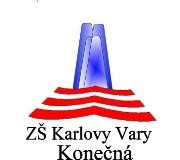 Tel.: 353 564 119, e-mail: zskonecna@zskonecnakv.cz IČO: 49753754, datová schránka: feimmj2, číslo účtu školy: 0800448399/0800  PŘIHLÁŠKA DO KROUŽKU ŠKOLNÍ DRUŽINY-Florbal 3-vychovatel: Karel HykeVěková kategorie: Činnost: florbalový tréninkKdy: každý pátek 15,30 – 17,00 hodinKde: tělocvična ZŠCena: 500,-Kč za celoroční kroužek je součástí poplatku za tréninky            florbalového klubu FB Hurrican Karlovy Vary---------------------------------------------------------------------------------------------------------Přihlašuji svého syna/dceru na kroužek  -Florbal 3-   pátek 15,30 - 17,00 hod.Jméno dítěte :Třída :Telefonní kontakt :Odchod po kroužku :     SÁM       X        DOPROVOD    Podpis zákonného zástupce :Datum :